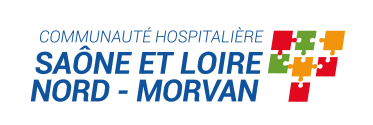 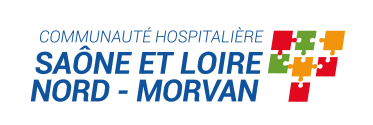 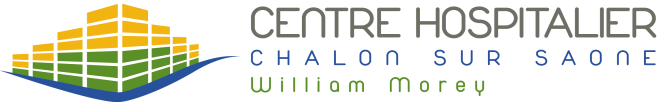 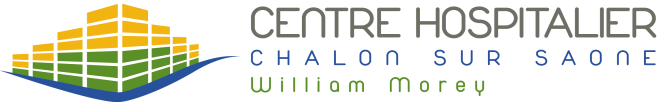 Direction Générale - au 6 janvier 2020